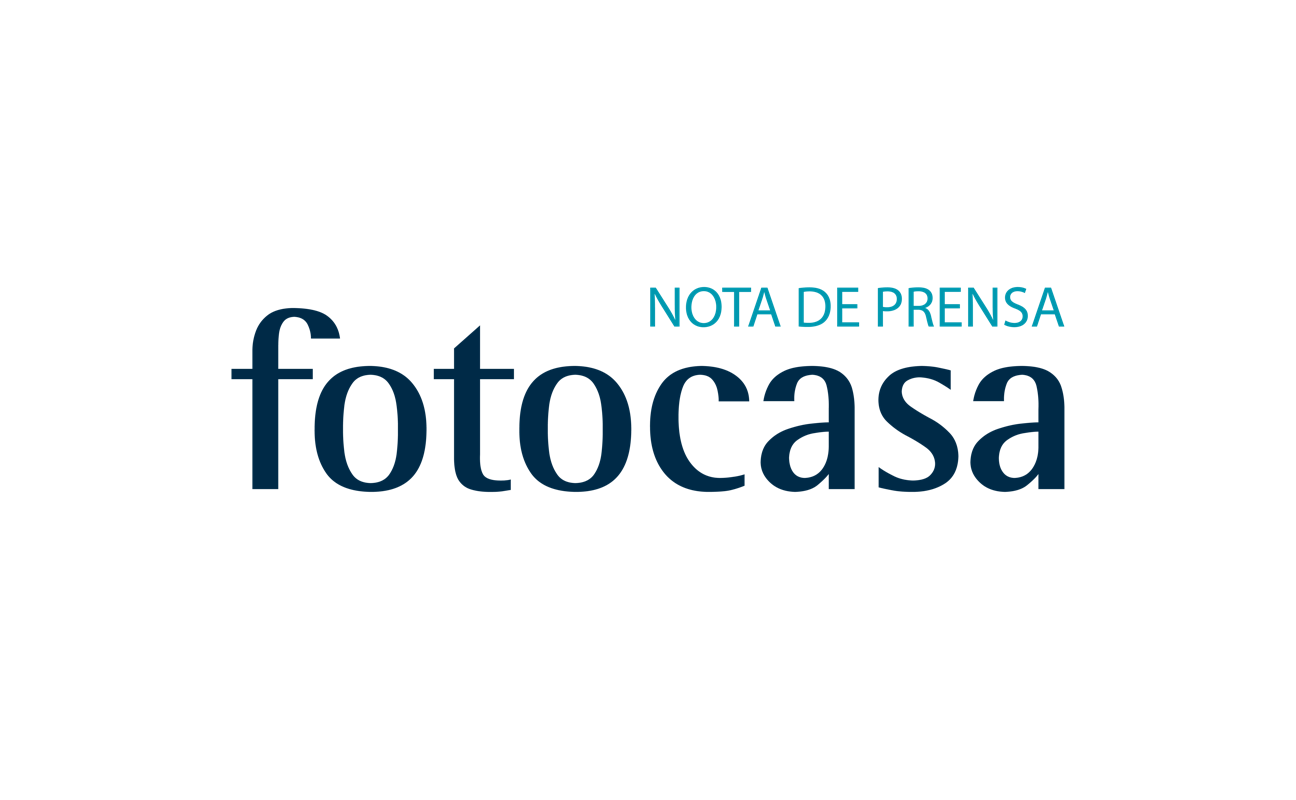 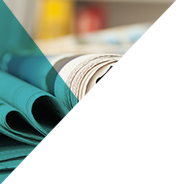 ANÁLISIS DE LOS PRECIOS DE LAS VIVIENDAS COMPARTIDASAlquilar una habitación en España cuesta de media 318 euros al mesEl precio de las habitaciones se ha incrementado un 17,7% en un añoMadrid, Barcelona y Palma de Mallorca son los municipios que más incrementan el precio de las habitaciones en un añoBarcelona es la ciudad más cara para alquilar una habitaciónChamberí, en  Madrid y Eixample, en Barcelona son los distritos más caros para alquilar una habitaciónMadrid, 5 de septiembre de 2017Alquilar una habitación en un piso compartido es un 17,7% más caro que hace un año. Ahora, alquilar una habitación en España cuesta 318 €/al mes, mientras hace un año se pagaba 270 €/al mes, según el análisis que realiza cada año el portal inmobiliario fotocasa, entre su oferta de pisos para compartir en las principales ciudades españolas.  “El fuerte repunte de los precios de los alquileres está obligado a muchas personas a tener que decantarse por la opción de compartir, especialmente en las grandes ciudades como Barcelona y Madrid, donde llevamos varios años registrando fuertes tensiones en los precios que ahora se trasladan a los alquileres de los pisos compartidos”, explica Beatriz Toribio, responsable de Estudios de fotocasa. Según el informe, el precio interanual se incrementa en siete comunidades autónomas. Cataluña y Madrid son las comunidades que más incrementan el precio, en concreto lo hacen un 32,2% y un 28,9%. Le siguen Baleares (17,6%) y la Comunitat Valenciana (12,9%).En el otro extremo, el precio desciende en nueve comunidades autónomas. La caída más acusada se registra en Extremadura, que desciende el precio un -11,3% respecto a 2016. Le siguen Murcia (-6,7%), Galicia (-3,4%) y Andalucía (-3,1%).Variación interanual y precio por Comunidades AutónomasMadrid y Barcelona, las ciudades que más suben en 2017El análisis de fotocasa revela que la mayoría de ciudades españolas han incrementado los precios de las habitaciones respecto al año pasado. A nivel nacional, el precio se ha incrementado un 17,7% respecto a 2016. En cuanto a los municipios, Madrid es el que más ha incrementado el precio en el último año, en concreto un 31,3%, seguido de Barcelona, que sube un 28,7% respecto a 2016. Palma de Mallorca (23,2%), Santiago de Compostela (14,6%), Getafe (13,4%) y Valencia (13,1%), le siguen como las ciudades en las que más sube este año el precio de las habitaciones.“También apreciamos que, como consecuencia del encarecimiento de los alquileres, está cambiando el perfil de la persona que comparte piso. Habitualmente se ha asociado con un estudiante universitario, pero cada vez son más los profesionales en puestos cualificados los que apuestan por esta fórmula ante la imposibilidad de hacer frente al pago de un alquiler de forma individual o porque prefieren destinar lo que se ahorran a ocio, formación u otras actividades”, añade Beatriz Toribio.Municipios que más incrementan el precio de las habitaciones en 2017En el otro extremo, diez municipios españoles descienden el precio respecto al pasado año. La caída más acusada se registra en Cáceres (-22,1%), seguido de A Coruña (-10,2%), Oviedo (-7,6%), Badajoz (-7,1%) y Valladolid (-5,3%). El único municipio que se mantiene estable respecto a 2016 es Sevilla.Municipios que más descienden el precio de las habitaciones en 2017Cinco municipios superan el precio medio nacionalRespecto a los precios, Barcelona es la ciudad más cara para alquilar una habitación en España. En concreto, cuesta de media 478 €/al mes, seguido de Madrid (417 €/al mes), Alcobendas (346 €/al mes), Palma de Mallorca (345 €/al mes), Bilbao (342 €/al mes) y Hospitalet de Llobregat (314 €/al mes). Si comparamos los precios respecto al precio medio nacional (318 €/al mes) son cinco los municipios que superan dicho precio: Barcelona, Madrid, Alcobendas, Palma de Mallorca y Bilbao.“También apreciamos que, como consecuencia del encarecimiento de los alquileres, está cambiando el perfil de la persona que comparte piso. Habitualmente se ha asociado con un estudiante universitario, pero cada vez son más los profesionales en puestos cualificados los que apuestan por esta fórmula ante la imposibilidad de hacer frente al pago de un alquiler de forma individual o porque prefieren destinar lo que se ahorran a ocio, formación u otras actividades”, añade Beatriz Toribio.Precios medio del alquiler de una habitación (€/mes)Chamberí y Eixample son los distritos más caros para alquilar una habitaciónfotocasa también analiza el precio de las habitaciones en los distritos de las ciudades de Madrid y Barcelona. Así, el distrito más caro para alquilar una habitación se encuentra en Madrid y se trata del distrito de Chamberí (518 €/al mes) seguido de Eixample, en Barcelona, con un precio de 511 €/al mes y Gràcia, también en Barcelona (510 €/al mes).Respecto a las variaciones interanuales, en Barcelona el distrito de Sant Martí es el que más ha incrementado el precio en el último año, en concreto ha subido un 36,1%, seguido de Les Corts (34,9%) y en Madrid el distrito de Salamanca es el que más sube (32,3%).Análisis distritos de MadridAnálisis distritos de BarcelonaSobre fotocasaPortal inmobiliario que dispone de la mayor oferta del mercado, tanto inmuebles de segunda mano como promociones de obra nueva y alquiler. Cada mes genera un tráfico de 20 millones de visitas al mes (62% a través de dispositivos móviles) y 650 millones de páginas vistas y cada día la visitan un promedio de 493.000 usuarios únicos. Mensualmente elabora el índice inmobiliario fotocasa, un informe de referencia sobre la evolución del precio medio de la vivienda en España, tanto en venta como en alquiler. Fotocasa pertenece a Schibsted Spain, la compañía de anuncios clasificados y de ofertas de empleo más grande y diversificada del país. Además de gestionar el portal inmobiliario fotocasa, cuenta con los siguientes portales de referencia: vibbo, infojobs.net, habitaclia, coches.net, motos.net y milanuncios. Schibsted Spain forma parte del grupo internacional de origen noruego Schibsted Media Group, que está presente en más de 30 países y cuenta con 6.800 empleados. Más información en la web de Schibsted Media Group.Departamento de Comunicación de fotocasaAnaïs López
Tlf.: 93 576 56 79 
Móvil: 620 66 29 26
comunicacion@fotocasa.es 
http://prensa.fotocasa.es 
twitter: @fotocasaComunidades autónomasPrecio medio (€/m²) por habitación agosto 2017Variación interanual (%)Cataluña441 €32,2%Madrid392 €28,9%Baleares354 €17,6%Comunitat Valenciana245 €12,9%Navarra255 €8,2%Aragón234 €6,8%País Vasco321 €4,1%La Rioja229 €0,0%Asturias219 €-1,1%Canarias239 €-2,1%Castilla-La Mancha188 €-2,2%Cantabria240 €-2,3%Castilla y León206 €-2,6%Andalucía223 €-3,1%Galicia183 €-3,4%Región de Murcia208 €-6,7%Extremadura164 €-11,3%España354 €17,7%MunicipioPrecio medio (€/m²) por habitación agosto 2017Variación interanual (%)Madrid417 €31,3%Barcelona 478 €28,7%Palma de Mallorca345 €23,2%Santiago de Compostela 199 €14,6%Getafe293 €13,4%Valencia 257 €13,1%Alcalá de Henares278 €12,2%San Cristóbal de la Laguna207 €11,4%Málaga 255 €9,0%Alcobendas346 €8,8%Alicante / Alacant217 €8,2%L'Hospitalet de Llobregat314 €7,9%Almería209 €7,5%Móstoles265 €6,7%Zaragoza237 €6,4%Bilbao 342 €3,6%Burgos 219 €3,5%Ciudad Real 178 €2,6%Granada 212 €2,0%Vigo 203 €1,2%León  204 €1,0 %MunicipioPrecio medio (€/m²) por habitación agosto 2017Variación interanual (%)Cáceres 142 €-22,1%A Coruña 172 €-10,2%Oviedo 212 €-7,6%Badajoz 181 €-7,1%Valladolid 203 €-5,3%Córdoba 212 €-4,4%Murcia 207 €-3,2%Albacete 181 €-2,1%Jaén 184 €-2,1%Salamanca 213 €-1,2%MunicipioPrecio medio (€/m²) por habitación agosto 2017Barcelona 478 €Madrid 417 €Alcobendas346 €Palma de Mallorca345 €Bilbao 342 €L'Hospitalet de Llobregat314 €Getafe293 €Alcalá de Henares278 €Móstoles265 €Valencia 257 €Málaga 255 €Sevilla 247 €Zaragoza 237 €Burgos 219 €Alicante / Alacant217 €Salamanca 213 €Granada212 €Oviedo 212 €Córdoba212 €Almería 209 €San Cristóbal de la Laguna207 €Murcia 207 €León 204 €Vigo 203 €Valladolid 203 €Santiago de Compostela 199 € Jaén 184 €Badajoz181 € Albacete 181 €Ciudad Real 178 €A Coruña172 €Cáceres 142 €Distrito MadridPrecio medio (€/m²) por habitación agosto 2017Variación interanual (%)Chamberí518 €28,8%Salamanca500 €32,3%Centro476 €23,7%Moncloa464 €25,0%Retiro442 €18,0%Chamartín420 €18,3%Arganzuela414 €20,1%Fuencarral385 €20,2%Tetuán377 €17,6%Hortaleza348 €13,6%Ciudad Lineal347 €25,6%San Blas314 €10,5%Latina306 €13,7%Moratalaz296 €14,8%Carabanchel296 €16,6%Villaverde288 €22,2%Usera287 €6,7%Puente de Vallecas280 €7,9%Distrito BarcelonaPrecio medio (€/m²) por habitación agosto 2017Variación interanual (%)Eixample511€25,7%Gràcia510 €30,9%Ciutat Vella497 €23,3%Sant Martí481 €36,1%Sarrià - Sant Gervasi471 €3,8%Les Corts455 €34,9%Sants - Montjuïc420 €16,0%Sant Andreu390 €27,2%Horta - Guinardó380 €22,4%